附件2：法定代表人（单位负责人）身份证明投标人名称：                 姓名：        性别：      年龄：     职务：       系	（投标人名称）的法定代表人（单位负责人）。特此证明。附：法定代表人（单位负责人）身份证原件扫描件或加盖公章的复印件的扫描件。注：本身份证明需由投标人加盖单位公章。投标人：                （单位公章）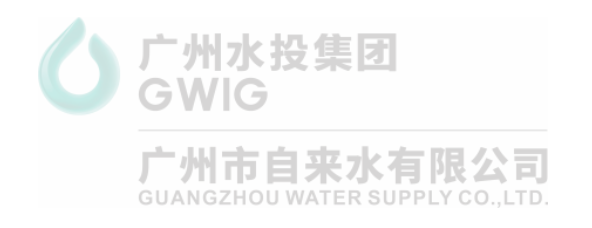 20   年   月   日